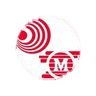 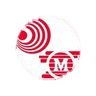 Observação: Os cadernos deverão ser encapados com plástico transparente e etiquetados por fora (na capa), e os demais materiais etiquetados com nome e série.Plano de Execução Ensino Fundamental I1º e 2º Períodos2ª e 3º anosColas – folhas de cartolinas – E.V.AConfecção do quadro individual das U.D.C. (Unidade, dezena e Centena)Confecção de um alfabeto móvelConfecção de cartazes, cartões, fichas para leituras e operações matemática.Confecção de cartazes para exposição dos trabalhos de Geografia, História e Ciências.Papel cartãoConfecção de molduras para apresentação de trabalhinhos.Coleção Stamp – papeis criativosUtilizado para dobraduras – atividades de geometria (formas geométricas) Confecção dos sinais de trânsitoConfecção das atividades proposta pelo Projeto Financeiro “Mercadinho” Atividades de origami –colagem – montagem Trabalhos Manuais Folha de papel presente.Serão utilizados para confecção das lembranças em comemoração ao Dia dos Pais e das Mães.Caixa Matemática Trabalhando com o concreto (operações de adição e subtração).3º e 4º PeríodoOs materiais relacionados abaixo serão utilizados nas aulas de artes e nas apresentações dos Projetos “Momento Cultural” e “Financeiro”.Serão utilizados os materiais especificados (refil para cola quente – cola para EVA – fita crepe – balão colorido – pote de tinta – bloco criativo – bloco de papel A3 e A4 – placa de EVA – cola alto relevo – pote de tintas acrílicas – folhas A4 coloridas – giz de cera - tela e pinceis) além de sucatas durante os 4 períodos letivos.Fita crepe marromFixar os trabalhos nos muraisResmasAs resmas serão utilizadas durante os 4 períodos letivos pelos os alunos para confecção de atividades de leituras de texto (acompanhadas pelos pais), desenhos, montagem de livrinhos de produção literária (divulgação - tarde de autógrafos), confecção de parlendas, trava-línguas e trabalhos individuais da Ciranda do livro.Pastas de grampoAs pastas serão utilizadas para arquivar os trabalhos individualmente que serão entregues para os pais ao final de cada período.Pasta de papelãoSerá utilizada individualmente durante o ano letivo para colocar as leituras e exercícios de tarefa de casa.PROCON – SCS, Bloco B60 – Sala 240 – Asa Sul, Brasília – DF, Telefone: 151/PROCON Rodoviária – Subsolo da Estação Rodoviária de Brasília, Plataforma D, Brasília – DF, Telefone: 151 procon@procon.df.gov.brLIVROS DIDÁTICOSSistema Mackenzie de EnsinoAs apostilas serão adquiridas no ato da matrículaMATERIAL (Preferencialmente entregar até 26/01/2024)01- Refil para cola quente (grosso)01- Resma de papel A4 (210 x 297mm)01- Fita crepe marrom (3m) 25 mm x 50 mm02- Tubos de cola02- Placas de E.V.A 65x 60 (bege claro)01- Placa de E.V.A 65x 60 (com gliter)01- Caixa de giz pastel oleoso01- Folha de cartolina estampada 01- Folha de cartolina dupla face01- 100 folhas A4 - colorido01- Bloco de Criativo02- Bisnagas de tinta acrílica para tela – 20ml01- Kit de 5 – placas de TNT impermeável (cores sortidas)01- Massa de cerâmica fria – 500g01- Pacote de palitos de picoléMATERIAL COM NOME01- Tela para pintura 30 cm x 30 cm02- Pincéis (1 largo – 1 fino)02- Revistas Coquetel Picolé – adequada à faixa etária do estudante04- Pastas de grampo de papelãoMATERIAL DE USO DIÁRIO (na mochila)01- Agenda personalizada (à venda na escola)01- Pasta de papelão ou plástico com elástico01- Tesoura sem ponta 01- Estojo completo 01- Régua 30 cm01- Apontador e borrachas01- Caixa de giz de cera - crayons01- Caderno de desenho - ArtesBrochurão Capa Dura:05- Cadernos (grandes) - 96 folhas Port./Mat./ Ciên/Hist/Geo.Inglês/Prod.de Texto